* Please complete this column using the drop-down list 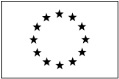 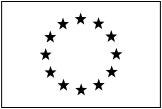 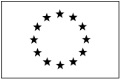 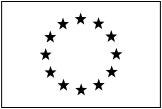 CommentCommentCommentCommentComment summarySuggested resolutionFrom the commenter point of view a modification of the published text is*: -Not requested;-Recommended;-RequestedEASAcomment dispositionEASA response[follow the instructions below; remove the text in [], add text in the field <>. ]NR Name of the organisation commentingSection, table, figurePageComment summarySuggested resolutionFrom the commenter point of view a modification of the published text is*: -Not requested;-Recommended;-RequestedEASAcomment dispositionEASA response[follow the instructions below; remove the text in [], add text in the field <>. ]1[in case of accepted]: Thank you for your comment <Add rationale explaining why the proposal is accepted>. EASA has revised the text as proposed.[in case of partially accepted]: Thank you for your comment <Add rationale explaining why and what is partially accepted> EASA has revised the text accordingly.[in case of noted]: Thank you for your comment <if you think it may be useful, explain why the comment is noted and no action is taken> EASA acknowledges the comment, but will not change the text.[in case of not accepted]: Thank you for your comment. EASA does not agree to the comment <add rationale explaining why the comment is not accepted>. EASA will not change the text.23456789